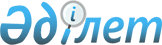 Об установлении дополнительного перечня лиц, относящихся к целевым группам населения на 2012 год
					
			Утративший силу
			
			
		
					Постановление акимата Буландынского района Акмолинской области от 18 января 2012 года № А-01/38. Зарегистрировано Управлением юстиции Буландынского района Акмолинской области 27 января 2012 года № 1-7-145. Утратило силу в связи с истечением срока применения - (письмо аппарата акима Буландынского района Акмолинской области от 18 июня 2013 года № 03-20/761)      Сноска. Утратило силу в связи с истечением срока применения - (письмо аппарата акима Буландынского района Акмолинской области от 18.06.2013 № 03-20/761).

      В соответствии со статьями 31, 37 Закона Республики Казахстан «О местном государственном управлении и самоуправлении в Республике Казахстан» от 23 января 2001 года, пунктом 2 статьи 5, подпунктом 2) статьи 7 Закона Республики Казахстан «О занятости населения» от 23 января 2001 года, акимат Буландынского района ПОСТАНОВЛЯЕТ:



      1. Установить дополнительный перечень лиц, относящихся к целевым группам населения:

      лица, длительное время (более одного года) не работающие;

      молодежь в возрасте от двадцати одного до двадцати девяти лет включительно;

      лица, не имеющие в семье ни одного работающего;

      женщины, воспитывающие несовершеннолетних детей;

      лица, с которыми истек срок трудового договора в связи с завершением сроков сезонных и временных работ;

      выпускники организаций технического и профессионального образования.



      2. Контроль за исполнением данного постановления возложить на заместителя акима района Избасарову Б.С.



      3. Настоящее постановление вступает в силу со дня государственной регистрации в Департаменте юстиции Акмолинской области и вводится в действие со дня официального опубликования.      Аким Буландынского района                  Е.Нугманов
					© 2012. РГП на ПХВ «Институт законодательства и правовой информации Республики Казахстан» Министерства юстиции Республики Казахстан
				